10.11.2016 г. учитель трудового обучения ГКОУ «Шадринская школа-интернат № 11», педагог высшей квалификационной категории, Руднова И.В. провела мастер-класс для слушателей курсов повышения квалификации ГАОУ ДПО ИРОСТ педагогов дополнительного образования, учителей технологии по теме «Панно «ЗИМА» в технике «Шерстяная акварель». Результатом мастер-класса стали чудесные неповторимые панно слушателей курсов. Мастер-класс получил высокую оценку педагогов и преподавателей курсов.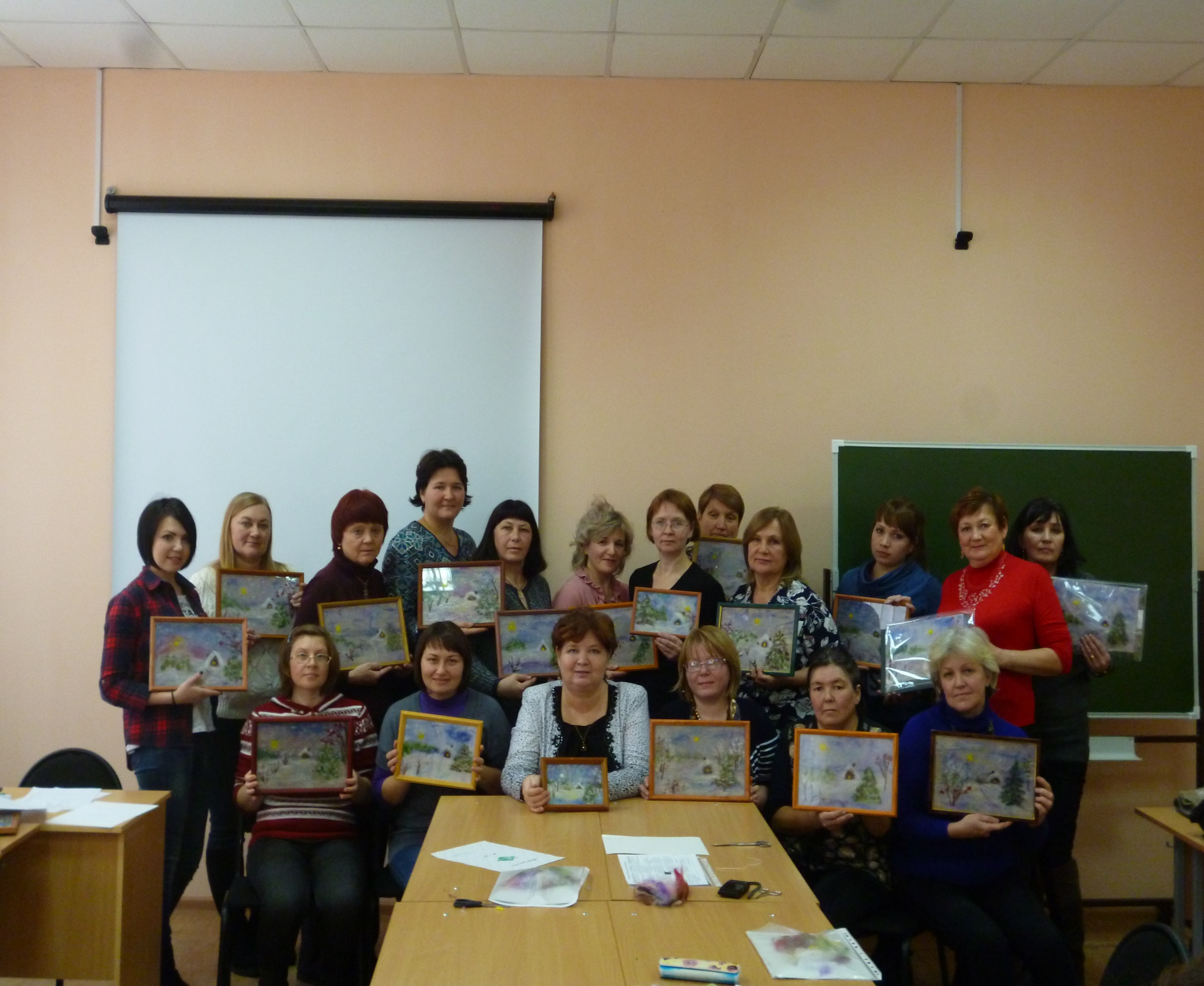 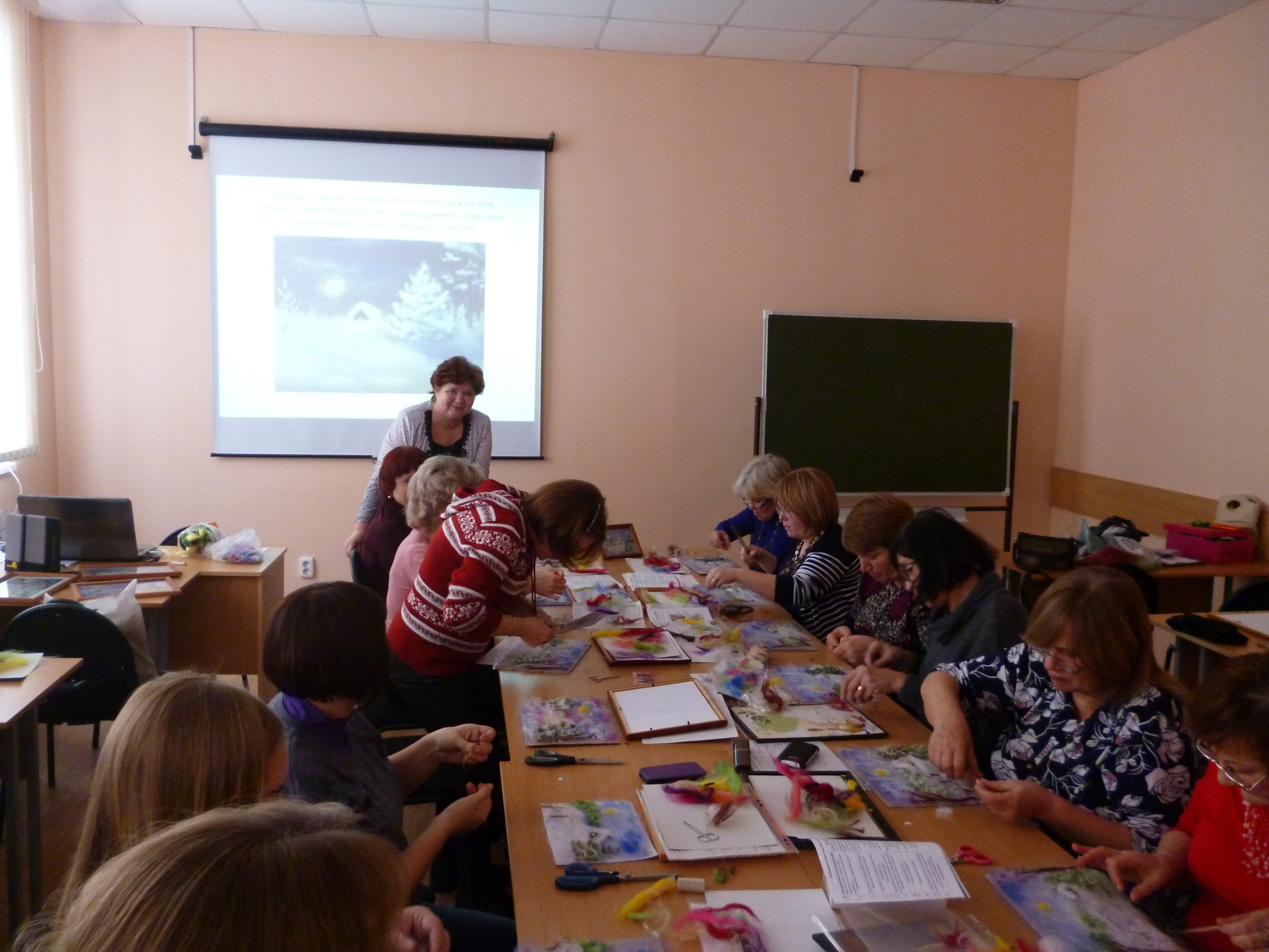 Материал подготовила методист Марциновская Г.А., фото предоставлено Рудновой И.В.